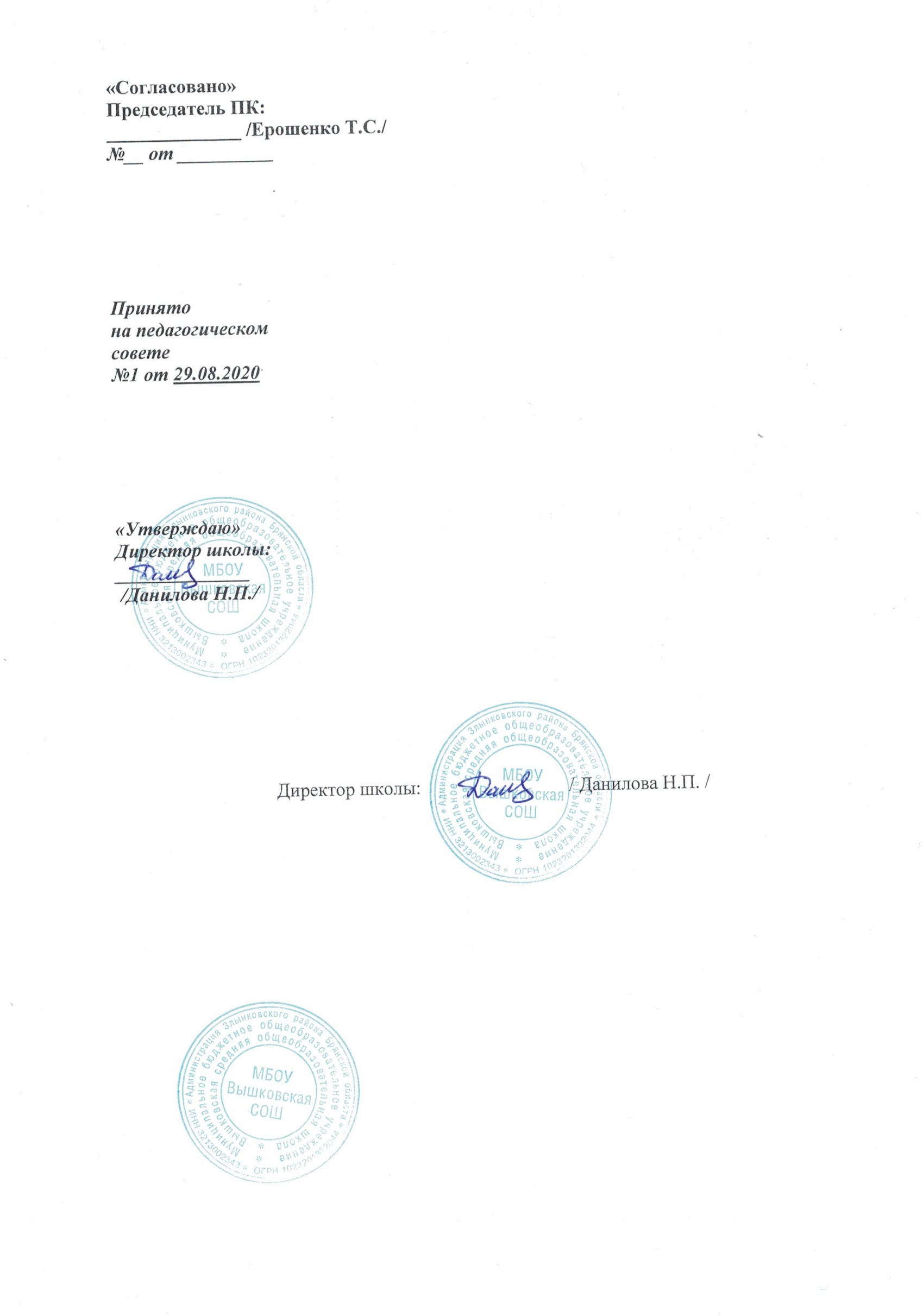 ПЛАН внутренней системы оценки качества образования (ВСОКО) МБОУВышковской СОШ  в 2020 - 2021 учебном годуЦель ВСОКО в условиях введения ФГОС: установление соответствия деятельности педагогических работников требованиям ФГОС; выявление причинно-следственных связей позитивных и отрицательных тенденций введения ФГОС;формулирование выводов и рекомендаций по дальнейшему развитию образовательной организации;Целями реализации основной образовательной программы основного общего образования являются: достижение выпускниками планируемых результатов: знаний, умений, навыков, компетенций и компетентностей, определяемых личностными, семейными, общественными, государственными потребностями и возможностями обучающегося среднего школьного возраста, индивидуальными особенностями его развития и состояния здоровья;  становление и развитие личности обучающегося в ее самобытности, уникальности, неповторимости. Достижение поставленных целей при разработке и реализации образовательной организацией основной образовательной программы основного общего образования предусматривает решение следующих основных задач:  обеспечение соответствия основной образовательной программы требованиям Федерального государственного образовательного стандарта основного общего образования (ФГОС ООО);  обеспечение преемственности начального общего, основного общего, среднего общего образования;  обеспечение доступности получения качественного основного общего образования, достижение планируемых результатов освоения основной образовательной программы основного общего образования всеми обучающимися, в том числе детьми-инвалидами и детьми с ОВЗ;  установление требований к воспитанию и социализации обучающихся как части образовательной программы и соответствующему усилению воспитательного потенциала школы, обеспечению индивидуализированного психолого-педагогического сопровождения каждого обучающегося, формированию образовательного базиса, основанного не только на знаниях, но и на соответствующем культурном уровне развития личности, созданию необходимых условий для ее самореализации;  обеспечение эффективного сочетания урочных и внеурочных форм организации учебных занятий, взаимодействия всех участников образовательных отношений;  взаимодействие образовательной организации при реализации основной образовательной программы с социальными партнерами;  выявление и развитие способностей обучающихся, в том числе детей, проявивших выдающиеся способности, детей с ОВЗ и инвалидов, их интересов через систему клубов, секций, студий и кружков, общественно полезную деятельность, в том числе с использованием возможностей образовательных организаций дополнительного образования;  организацию интеллектуальных и творческих соревнований, научно- технического творчества, проектной и учебно-исследовательской деятельности;  участие обучающихся, их родителей (законных представителей), педагогических работников и общественности в проектировании и развитии внутришкольной социальной среды, школьного уклада;  включение обучающихся в процессы познания и преобразования внешкольной социальной среды (населенного пункта, района, города) для приобретения опыта реального управления и действия;  социальное и учебно-исследовательское проектирование, профессиональная ориентация обучающихся при поддержке педагогов, психологов, социальных педагогов, сотрудничество с базовыми предприятиями, учреждениями профессионального образования, центрами профессиональной работы;  сохранение и укрепление физического, психологического и социального здоровья обучающихся, обеспечение их безопасности. Адекватная оценка качества образования складывается из трёх составляющих: - условий обучения и воспитания, - процесса обучения и воспитания, - результата обучения и воспитания. Условия обучения: социальное и культурное окружение ребенка. Расположение МБОУ Вышковской СОШ делает её доступной и позволяет широко использовать в образовательной и досуговой деятельности близость библиотек, досуговых клубов, спортивного комплекса, музыкальных школ, школы искусств, детских спортивных школ. Это всё, безусловно, накладывает свой отпечаток на уровень образования, на стремление вообще получать знания. Однако знания сами по себе не обеспечивают развития. Современные цели обучения охватывают не только развитие интеллекта, но и развитие эмоций, воли, формирование потребностей, интересов, становление идеалов, черт характера. Всё обучение должно быть ориентировано на развитие личности и индивидуальности растущего человека, на реализацию заложенных в нём возможностей. Качество процесса обучения базируется на качественном уровне современного урока. Современный урок предполагает использование программного обеспечения, информационных технологий, проектной деятельности. Компьютеры с доступом в Интернет используются в преподавании информатики, численных методов и компьютерного моделирования, математики, физики, литературы, иностранного языка для поиска информации, погружения в языковую среду, создания мультимедиа-презентаций и веб-ресурсов, подготовки к ГИА и отработки общеучебных навыков и универсальных учебных действий. Наряду с традиционными уроками проводятся семинары, лекции, практикумы, диспуты, обучающие игры. Возрастает многофункциональность образования в целом как социальной сферы и каждой его ячейки – образовательной организации. Наряду с ведущими традиционными функциями – образовательной, воспитывающей и развивающей – образованию и его институтам приходится всё более полно брать на себя функции культуропреемственности и культуротворчества, социальной защиты педагогов и воспитанников, играть роль социального стабилизатора и катализатора социально- экономического развития. Наконец, всё большую роль играет в последние годы поисково-исследовательская функция. Формирование личности, способной к реализации своих возможностей, здоровой, социально устойчивой и одновременно мобильной, адаптирующейся, способной вырабатывать и изменять собственную стратегию в меняющихся обстоятельствах жизни и быть счастливой – такова подлинная цель и критерии успешности современного образования, отвечающие его гуманно-личностной направленности и современным социальным ориентирам. В этом плане стратегические цели образования вернее определить, как социально-личностные, ориентированные на гармоническое сочетание социальных ценностей с одной стороны, и ценностей личностно-индивидуальных – с другой:  изменяется содержание образования, основой которого становится не только полученное знание, но и сферы достижений человечества, далеко выходящие за рамки науки: искусство, традиции, опыт творческой деятельности, религия, достижения здравого смысла;  повышение роли гуманитарного знания как основы развития, как содержательного ядра личности;  движение от обязательного, одинакового для всех содержания к вариативному и дифференцированному, а в предельном случае – индивидуализированному; от единого государственного, официально утверждаемого содержания к оригинальным авторским программам, курсам, учебникам (с обязательным сохранением единого образовательного ядра, определяемого обязательным минимумом и государственными стандартами). Наконец, качество результата обучения определяется рейтинговой шкалой. (Рейтинги учебных заведений. Рейтинги учеников и учителей). Мы напрямую становимся зависимыми от качества нашей работы, от тех методов и приёмов, которые мы используем на своих уроках. С одной стороны, мы прекрасно понимаем, что качественный уровень по предмету, победы на конференциях, конкурсах, олимпиадах напрямую зависят от того контингента учащихся, с которым мы вынуждены работать: у кого-то классы сильные, у кого-то слабые – не от учителя зачастую это зависит; с другой стороны, гораздо важнее и значимее для педагога постараться раскрыть таланты, способности «слабого» ученика, найти применение тому потенциалу, который резко отличается от установленного стандарта. Утверждается новое понимание стандарта в образовании не как обязательной унификации требований, а как единого базиса, обязательного минимума знаний, уровня минимальных требований и ограничителя учебной нагрузки. Именно здесь учитель проявляет своё педагогическое мастерство и мудрость. Безусловно, хорошим помощником ему является школьный педагог-психолог. Таким образом, происходит постепенный переход образования и воспитания на диагностическую основу, чему способствует становление психологической службы в образовательных организациях.СрокиНаправлениеСодержаниеОтветственныеРезультатАвгуст-Сентябрь Реализация прав детей на получение общего образованияОбеспеченность программами и учебниками. Анализ обеспечения учебниками, программами, выявление проблем.Зам. директора по УВР.Руководители ШМО и ТГБиблиотекарьОбсуждение на МО и МСАвгуст-Сентябрь Реализация прав детей на получение общего образованияОрганизация образовательного процесса школьников с ограниченными возможностями здоровьяЗам. директора по УВРСовещание по зам.дир по УВР«Оценка организации образовательного процесса школьников с ограниченными возможностями здоровья»Август-Сентябрь Реализация прав детей на получение общего образованияПроверка данных, необходимых для отчёта ОО-1. Контроль достоверности данных к отчёту ОО-1Директор Зам. директора по УВР Библиотекарь СекретарьОтчёт. Статистические данные.Август-Сентябрь Контроль состояния преподавания учебных предметов и выполнения обязательного минимума содержания общего образованияМониторинг результатов качества знаний обучающихся 2019-2020 уч. годаЗам.директора по УВРАналитическая справка.Август-Сентябрь Контроль состояния преподавания учебных предметов и выполнения обязательного минимума содержания общего образованияАнализ результатов ОГЭ, ЕГЭ за прошлый год. Выявление уровня подготовки обучающихся, освоивших образовательные программы основного и среднего общего образования.Зам. директора по УВР Анализ. ПедсоветАвгуст-Сентябрь Контроль состояния преподавания учебных предметов и выполнения обязательного минимума содержания общего образованияПосещение уроков. Соблюдение преемственности начальной, основной, средней школыЗам. директора по УВР Руководители ШМОКарты анализаАвгуст-Сентябрь Контроль состояния преподавания учебных предметов и выполнения обязательного минимума содержания общего образованияОрганизация входного контроля по предметам во 2-11 классах. Проверка соответствия ФГОС и ГОС. Анализ уровня сформированности предметных результатов и ЗУН обучающихся на начало учебного года.Зам.директора по УВРАналитическая справкаСовещание при зам. директораЗаседание предметных МОАвгуст-Сентябрь Выявление образовательных запросов Мониторинг образовательных запросов обучающихся и родителей 9-11 классов Зам.директора по УВРЗаключение по результатам опросаАвгуст-Сентябрь Контроль за школьной документациейПроверка рабочих программа учебных курсов и внеурочной деятельности.Анализ качества составления рабочих программ Зам. директора по УВР СправкаСовещание при зам. директора по УВРАвгуст-Сентябрь Контроль за школьной документациейПроверка личных дел обучающихся и алфавитной книги. Соблюдение требований к оформлению и ведению личных дел обучающихся классными руководителями и алфавитной книги секретарём школы. Сверка списочного состава обучающихсяЗам.директора по УВРСекретарь СправкаСовещание при зам. директораАвгуст-Сентябрь Контроль за школьной документациейПроверка дневников обучающихсяЗам. директора по УВРАналитическая справкаСовещание при зам. директораАвгуст-Сентябрь Контроль за школьной документациейПроверка классных журналов на начало годаЗам. директора по УВРАналитическая справкаСовещание при зам. директораАвгуст-Сентябрь Условия и порядок использования сети ИнтернетМониторинг сетевых подключений Мониторинг функционирования системы фильтрации контентаОтветственный за контентную фильтрациюАдминистративная планёркаАвгуст-Сентябрь Профессиональная деятельность учителяМониторинг по итогам повышения квалификации педагогических работников за 2019-2020 учебный год    Уточнение и корректировка списков учителей, обязанных и желающих повысить свою квалификацию.Зам.директора по УВРЗам. директора по УВР СправкаПлан-графикАвгуст-Сентябрь Профессиональная деятельность учителяПодготовка педагогов к участию в конкурсе «Учитель года-2021» Зам. директора по УВР Отбор педагоговАвгуст-Сентябрь Профессиональная деятельность учителяАттестация педагогов. Уточнение и корректировка списков учителей, обязанных и желающих пройти аттестацию.Зам. директора по УВР План-графикАвгуст-Сентябрь Индивидуальные достижения обучающихсяМониторинг по итогам участия образовательной организации в конкурсах, олимпиадах, фестивалях, чемпионатах разного уровняЗам. директора по ВР Аналитическая справка.ПедсоветКонтроль за работой по подготовке к ГИАПланирование работы ШМО по подготовке к ГИА. Включение в план работы ШМО мероприятий по подготовке к ГИА.Руководители ШМОПлан МОКонтроль за работой по подготовке к ГИАОрганизация работы классных руководителей по созданию базы данных обучающихсяЗам. директора по УВР Классные руководители 9, 11 классовОтчётСоциализация обучающихся. Контроль за состоянием воспитательной работы и дополнительного образования детейПроверка планов воспитательной работы. Соответствие содержания планов работы классных руководителей возрастным особенностям обучающихся; анализ актуальности поставленных задач и соотнесение их с задачами школы; изучение умения классных руководителей анализировать собственную работу с классом.Зам. директора по ВР СправкаСовещание при зам. директора по ВРСоциализация обучающихся. Контроль за состоянием воспитательной работы и дополнительного образования детейОперация «Подрост». Формирование банка данных социального паспорта школы, выявление неблагополучных семей.СоцпедагогСправкаПедсоветСоциализация обучающихся. Контроль за состоянием воспитательной работы и дополнительного образования детейРабота с детьми, состоящими на учёте в ПДН, ВШУ, КДН, с обучающимися из неблагополучных семей. Формирование банка данных обучающихся «группы риска», определение из занятости в кружках и секциях.СоцпедагогКлассные руководителиСправкаЗаседание Совета профилактикиСоциализация обучающихся. Контроль за состоянием воспитательной работы и дополнительного образования детейОдарённые дети. Выявление одарённых детей (банк данных)Зам. директора по УВР Банк данныхСоциализация обучающихся. Контроль за состоянием воспитательной работы и дополнительного образования детейВыполнение режима школы. Посещаемость занятий обучающимися.Зам. директора по УВР Классные руководителиАдминистративная планёркаСоциализация обучающихся. Контроль за состоянием воспитательной работы и дополнительного образования детейВнеурочная деятельность обучающихся. Изучение организации работы педагогов по формированию творческих объединений школьников.Зам. директора по ВР СправкаСовещание при зам. директораСоциализация обучающихся. Контроль за состоянием воспитательной работы и дополнительного образования детейПосещаемость родительских собраний. Знакомство родителей с особенностями адаптационным периода. Рекомендации по преодолению сложностей, возникающих в начале учебного года.Зам. директора по УВР  ВРСобрание.Протокол.Создание условий для сохранения здоровьяОрганизация горячего питания. Охват горячим питанием. Своевременная организация питания обучающихся, оформление документов на питаниеДиректор СоцпедагогПланёрка администрацииСоздание условий для сохранения здоровьяДинамика состояния здоровья обучающихся по уровням образования. Распределение обучающихся по уровню физического развития, группам здоровья, физической культуры.Медицинский работникКл.рук-лиИнформация, анализСоздание условий для сохранения здоровьяДействие учителей и обучающихся в условиях чрезвычайных ситуаций. Оценка овладение школьниками и учителями навыками защиты жизни в условиях чрезвычайных ситуаций Директор Руководитель ОБЖ Тренировочная эвакуацияМатериально-техническое обеспечениеНаличие, расширение и обновление мультимедийной техникиДиректор ИнформацияОктябрь Реализация прав детей на получение общего образованияИндивидуальные занятия с наиболее подготовленными и мотивированными школьниками. Проведение школьного этапа ВОШРуководители ШМОСправкаПриказРассмотрение вопроса на заседаниях ШМООктябрь Создание условий для сохранения здоровьяМониторинг организации питания обучающихсяСоцпедагогклассные руководителиАналитическая справкаОктябрь Создание условий для сохранения здоровьяПроверка проведения учителями инструктажа по ТБ, правилам проведения на уроках и во внеурочное время и осуществление контроля за исполнением.Наличие инструкций по ТБ на рабочем месте учителей, классных руководителей; наличие документов, подтверждающих поведение инструктажа.Зам. директора по УВР СобеседованиеОктябрь Создание условий для сохранения здоровьяСостояние документации по охране труда. Анализ документации по ТБ в спец. кабинетахЗам. директора по УВРПланёрка при директореОктябрь Создание условий для сохранения здоровьяСостояние здоровья обучающихся. Анализ итогов медицинского осмотра, посещения уроков физической культурыМед.работникКлассные руководителиСовещание при зам. директораОктябрь Адаптация обучающихся 5, 10 классовВыявление уровня адаптации, определение путей коррекции дезадаптированных детей, определение причины.Прогноз и профилактика проблем обучения Зам. директора по УВР и ВРКл.рук-льЗаключение по результатам диагностикиСправкаОктябрь Октябрь Октябрь Соответствие преподавания уровню образовательных стандартовМониторинг техники чтения и скорости письма обучающихся 2-5 классовЗам. директора по УВР Аналитическая справкаСовещание при зам. директораОктябрь Соответствие преподавания уровню образовательных стандартовОктябрь Соответствие преподавания уровню образовательных стандартовОктябрь Соответствие преподавания уровню образовательных стандартовПовышение квалификации по графикуЗам.директора по УВРМониторингОктябрь Внешняя экспертизаПрохождение аттестации по графику.Посещение уроков аттестуемых учителей. Обобщение и распространение опытаЗам.директора по УВРМониторингЗаседание ШМООктябрь Профессиональная деятельность учителяУчастие педагогов школы в муниципальном конкурсе «Учитель года-2020» Зам. директора по УВР Обобщение и распространение опытаОктябрь Профессиональная деятельность учителяОктябрь Профессиональная деятельность учителяАнализ работы классных руководителей по формированию классных коллективов в период адаптацииЗам.директора по ВРПосещение классных часов, собеседованиеОктябрь Ученическое самоуправлениеПосещаемость занятий  Мониторинг, внеурочной деятельностиЗам.директора по ВРСправка.Совещание при зам. дир.Октябрь Профессиональная деятельность классного руководителяСостояние обучения обучающихся «группы риска»Зам. директора по УВР Административное совещаниеСоциализация обучающихся. Контроль за состоянием воспитательной работы и дополнительного образованияСодержание формы проведения классных часов. Соответствие тематики и содержания классных часов воспитанию правовых, нравственных качеств личности обучающегосяЗам.директора по ВРПосещение классных часов Социализация обучающихся. Контроль за состоянием воспитательной работы и дополнительного образованияПодготовка обучающихся 11-ого класса к итоговому сочинению. Зам. директора по УВР Проверка рабочих программ, журналовСоциализация обучающихся. Контроль за состоянием воспитательной работы и дополнительного образованияПодготовка обучающихся 9, 11 классов к ГИА. Организация работы учителей-предметников по подготовке к ГИАЗам. директора по УВР Совещание при зам. директораПедсоветКонтроль за подготовкой к ГИАРабота со школьниками, имеющими высокую мотивацию к учебно-познавательной деятельностиАнализ результатов проведения школьного этапа ВОШ. Подготовка обучающихся 7-11 классов к муниципальному этапу ВОШУчастие в муниципальном туре ВОШЗам.директора по УВРРуководители ШМОАналитическая справкаПриказЗаседания ШМОКонтроль за подготовкой к ГИАИндивидуальная работа с обучающимися с ОВЗ, организация домашнего обученияЗам. директора по УВР СправкаСовещание при зам. директораНоябрь Реализация прав детей на получение общего образованияНоябрь Реализация прав детей на получение общего образованияМониторинг успешности обучения по итогам I четвертиЗам.директора по УВРСводный отчет с аналитической справкойПриказНоябрь Результаты образовательной деятельностиМониторинг выполнения образовательных программ итогам I четверти. Изучение состояния прохождения программного материала в полном объёме, правильность выставления отметок в журналЗам.директора по УВРаналитическая справкапедсоветНоябрь Результаты образовательной деятельностиПроверка классных журналов по итогам 1 четвертиЗам.директора по УВРАналитическая справкаНоябрь Результаты образовательной деятельностиМониторинг результатов деятельности учителя по итогам I четверти   Зам.директора по УВРСправкаНоябрь Результаты образовательной деятельностиПовышение квалификации по графикуЗам. директора по УВРМониторингНоябрь Профессиональная деятельность учителяПрохождение аттестации по графику.Посещение уроков аттестуемых учителей. Обобщение и распространение педагогического опытаЗам.директора по УВРМониторингЗаседание ШМОНоябрь Профессиональная деятельность учителяСостояние работы библиотекаряЗам.директора по УВРСправкаСовещание при зам. директораНоябрь Профессиональная деятельность учителяМониторинг результатов деятельности классного руководителя по итогам I четверти Зам.директора по ВРРейтинг классных руководителейНоябрь Профессиональная деятельность учителяФГОС: адаптация первоклассников /сохранение и поддержка индивидуальности ребенка/, выявление уровня школьной зрелости обучающихся 1-ого класса.Зам.директора по УВРСправкаНоябрь Ноябрь Выявление уровня адаптации, определение путей коррекции дезадаптированных детей, определение причины.Мониторинг преподавания иностранного языка во 5-8 классахЗам. директора по УВРАналитическая справкаСовещание при зам. директораНоябрь Результаты образовательной деятельностиМониторинг состояния предметных УУД и ОУУН по русскому языку во 2-4 классахЗам. директора по УВРАналитическая справкаСовещание при зам. директораНоябрь Результаты образовательной деятельностиМониторинг состояния предметных УУД и ОУУН по иностранному языку (немецкому языку) в 8 класс.Зам. директора по УВРАналитическая справкаСовещание при зам. директораНоябрь Соответствие преподавания уровню образовательных стандартовМониторинг состояния предметных УУД и ОУУН по обществознанию в 5-11 классахЗам. директора по УВРАналитическая справкаПриказСовещание при зам. директораНоябрь Соответствие преподавания уровню образовательных стандартовПроведение предметных недель начальных классов, филологического цикла, гуманитарного циклаЗам. директора по УВРРуководители ШМООбсуждение предметных недель на заседаниях ШМОНоябрь Соответствие преподавания уровню образовательных стандартовВедение тетрадей по русскому языку, по иностранным языкам, по предметам гуманитарного циклаЗам. директора по УВРАналитическая справкаПриказСовещание при зам. директораНоябрь Контроль за состоянием методической работыПроверка классных журналов, журналов внеурочной деятельности, дополнительного образования. Объективность выставления и накопляемость оценок. Соответствие записей рабочих программ и журналов.Зам. директора по УВРАналитическая справкаПриказСовещание при зам. директораНоябрь Контроль за школьной документациейПолучение достоверных данных об уровне предметной обученности по русскому языку во 2, 5 классахЗам. директора по УВРАналитическая справкаПриказСовещание при зам. директораНоябрь Контроль за школьной документациейПодготовка обучающихся к ЕГЭ, уровень подготовки к итоговому сочинению. Проведение репетиционного итогового сочиненияЗам. директора по УВРАналитическая справкаПриказСовещание при зам. директораНоябрь Внешняя экспертизаПодготовка обучающихся к ОГЭ. Уровень образовательной подготовки обучающихся к ОГЭ по обязательным предметам, предметам по выборуЗам. директора по УВРСовещание при зам. директораНоябрь Контроль за работой по подготовке к ГИАОрганизация работы классных руководителей с обучающимися по определению экзаменов по выбору и по форме сдачи. Контроль за реализацией содержания образования согласно ГосстандартуЗам. директора по УВРОбсуждение при зам. директораНоябрь Контроль за работой по подготовке к ГИАМониторинг школьного этапа Всероссийской олимпиады школьниковЗам. директора по УВРБанк данных об участниках, победителях и призерах, аналитическая справка.Ноябрь Контроль за работой по подготовке к ГИАФГОС: оценка результатов формирования познавательных действий у обучающихся 1-ого классаЗам. директора по УВРАналитическая справкаНоябрь Индивидуальные достижения обучающихсяСоблюдение санитарных правил в кабинетах. АдминистрацияСовещание при директоре школыНоябрь Выявление динамики формирования познавательных действийПрофилактика заболеваний гриппа и ОРВИ. Проверка на наличие и качество взаимодействия классных руководителей с родителями, обучающимися, наличие всеобуча родителей, индивидуальной работы СоцпедагогСобеседованиеКонтроль за сохранением здоровья обучающихсяОрганизация работы с обучающимися¸ требующими индивидуального подхода в обучении и воспитании, работа с обучающимися «группы риска»Зам. директора по УВРАналитическая справкаСовещание при зам. директораКонтроль за сохранением здоровья обучающихсяПосещаемость занятий обучающимися, стоящими на внутришкольном учётеПосещаемость занятий обучающимися, испытывающими педагогические затрудненияЗам. директора по УВРСовещание при зам. директораСоциализация обучающихся. Контроль за состоянием воспитательной работы и дополнительного образованияМониторинг выполнения плана по правовому воспитаниюЗам. директора по УВРАналитическая справкаСовещание при зам. директораСоциализация обучающихся. Контроль за состоянием воспитательной работы и дополнительного образованияВыполнение закона РФ «Об образовании в РФ» в части посещаемости, эффективности проводимой работы классных руководителей и учителей по предупреждению необоснованных пропусков обучающимися занятий по итогам 1 четверти.  Соблюдение режима дня школьникаЗам. директора по УВРАналитическая справка Совещание при зам. директораСоциализация обучающихся. Контроль за состоянием воспитательной работы и дополнительного образованияПроверка ведения журналов внеурочной деятельности, дополнительного образованияЗам. директора по ВРАналитическая справка Совещание при зам. директораСоциализация обучающихся. Контроль за состоянием воспитательной работы и дополнительного образованияРабота с одарёнными детьмиЗам. директора по УВР Аналитическая справкаСовещание при зам. директораСоциализация обучающихся. Контроль за состоянием воспитательной работы и дополнительного образованияИндивидуальная работа с обучающимися с ограниченными возможностями здоровьяЗам. директора по УВР Аналитическая справкаСовещание при зам. директораДекабрь Реализация прав детей на получение общего образованияВыполнение программ по предметам согласно Госстандарта и выявление причин отставания за 1 полугодиеЗам. директора по УВР Аналитическая справкаЗаседание педагогического советаСовещание при зам. директораДекабрь Реализация прав детей на получение общего образованияКонтроль соблюдения прав детей в процессе обучения. Организация общения педагогов со старшеклассниками в урочной деятельности.Директор Административное совещаниеДекабрь Реализация прав детей на получение общего образованияИтоги результатов муниципального тура ВОШЗам. директора по УВР Таблицы. Рейтинг школыДекабрь Реализация прав детей на получение общего образованияМониторинг реализации ФГОС НОО и ФГОС ООО за 1 полугодиеЗам. директора по УВР Аналитическая справкаСовещание при зам. директораДекабрь Реализация прав детей на получение общего образованияМониторинг организации питания обучающихсяСоцпедагогклассные руководители Аналитическая справкаСовещание при зам. директораДекабрь Реализация прав детей на получение общего образованияВыполнение ст. 41 «Закона об образовании в РФ» «Охрана здоровья». Анализ заболеваемости обучающихся 1-11-х классовМедицинский работник Соцпедагогклассные руководителиСправкаСовещание при зам. директораДекабрь Создание условий для сохранения здоровьяМониторинг результатов ограничений использования мобильных телефоновЗам.директора по УВРАналитическая справкаСовещание при зам. директораДекабрь Создание условий для сохранения здоровьяДекабрь Результаты образовательной деятельностиМониторинг преподавания обществознание в 5-11 классахЗам.директора по УВРАналитическая справкаСовещание при зам. директораДекабрь Результаты образовательной деятельностиМониторинг успешности обучения по итогам  II четвертиЗам.директора по УВРАналитическая справкаПриказЗаседание педагогического советаДекабрь Результаты образовательной деятельностиМониторинг смыслового чтения во 2-4 классах, по литературе в 5-11 классахЗам.директора по УВРАналитическая справкаПриказЗаседание ШМОДекабрь Результаты образовательной деятельностиДекабрь Соответствие преподавания уровню образовательных стандартовМониторинг состояния предметных УУД и ОУУН по математики в 5-11 классахЗам.директора по УВРАналитическая справкаПриказЗаседание ШМОДекабрь Соответствие преподавания уровню образовательных стандартовПроверка личных дел обучающихсяЗам. директора по УВРАдминистративное совещаниеДекабрь Соответствие преподавания уровню образовательных стандартовПроверка дневников обучающихся выпускных классовЗам. директора по УВРАналитическая справкаПриказЗаседание педагогического советаДекабрь Контроль за документациейМониторинг использования Интернет-ресурсов в учебном процессеЗам.директора по УВРАналитическая справкаСовещание при зам. директораДекабрь Контроль за документациейПовышение квалификации по графикуЗам.директора по УВРМониторингДекабрь Профессиональная деятельность учителяПрохождение аттестации по графику.Посещение уроков аттестуемых учителей. Обобщение и распространение педагогического опытаЗам.директора по УВРМониторингЗаседание ШМОДекабрь Профессиональная деятельность учителяМониторинг результатов деятельности учителя по итогам II четверти   Зам.директора по УВРТаблицыДекабрь Профессиональная деятельность учителяМониторинг по итогам II четверти Зам.директора по УВРРейтинг классных руководителейДекабрь Профессиональная деятельность учителяПроведение итогового сочинения. Получение достоверных данных о получении зачёта за итоговое сочинение. Зам.директора по УВРАналитическая справкаПриказСовещание при зам. директораДекабрь Профессиональная деятельность классного руководителяМониторинг уровня воспитанности Зам. директора по ВРКлассные руководителиАналитическая справкаСовещание при зам. директораКонтроль за работой по подготовке к ГИАПосещаемость. Выполнение режима школы.Зам.директора по УВРКлассные руководителиАналитическая справкаСовещание при зам. директораСоциализация обучающихся. Контроль за состоянием воспитательной работыПланирование работы и проведение мероприятий по формированию благоприятного психологического климата в коллективахЗам.директора по УВРКлассные руководителиСобеседованиеСоциализация обучающихся. Контроль за состоянием воспитательной работыМониторинг по итогам участия образовательнойорганизации в конкурсах, олимпиадах, фестивалях, чемпионатах разного уровня в 1 полугодииЗам. директора по УВР ТаблицыСоциализация обучающихся. Контроль за состоянием воспитательной работыРезультаты удовлетворения родителей уровнем преподавания в школеДиректорАнкетированиеАдминистративное совещаниеИндивидуальные достижения обучающихсяМониторинг уровня травматизма среди обучающихсяДиректор школы, зам. директора по УВРАналитическая справкаСовещание при зам. директораУдовлетворённость родителей качеством образовательных стандартовМониторинг внеурочной деятельностиЗам. директора по ВРСовещание при зам. директораЯнварь Создание условий для сохранения здоровьяМониторинг преподавания физики в 7-11 классахЗам.директора по УВРАналитическая справкаСовещание при зам. директора Январь Результаты образовательной деятельностиПроверка классных журналов. Объективность выставления и накопляемость отметок. Соответствие записей в рабочих программах и журналахЗам.директора по УВРАналитическая справкаПриказСовещание при зам. директораЯнварь Результаты образовательной деятельностиПроверка журналов дополнительного образования, внеурочной деятельностиЗам.директора по УВРАналитическая справкаСовещание при зам. директораЯнварь Контроль за ведением документацииПроверка ведения тетрадей по химии в 8-11 классах, по биологии в 5-11 классахЗам.директора по УВРАналитическая справкаСовещание при зам. директораЯнварь Контроль за ведением документацииМониторинг состояния предметных УУД и ОУУН по химии в 8-11 классахЗам.директора по УВРАналитическая справкаСовещание при зам. директораЗаседание ШМОЯнварь Контроль за ведением документацииПроведение репетиционных экзаменов в форме ОГЭ по обязательным предметам и предметам по выборуЗам.директора по УВРАналитическая справкаСовещание при зам. дир.Заседание ШМОЯнварь Соответствие преподавания уровню образовательных стандартовПроведение пробных экзаменов в форме ЕГЭ по обязательным предметам и предметам по выборуЗам.директора по УВРАналитическая справкаПриказСовещание при зам. директораЗаседание ШМОЯнварь Подготовка к ГИАСоздание условий для выбора обучающимися экзаменов по выбору в форме ЕГЭ. Мониторинг выбора обучающимися экзаменовЗам. директора по УВР Классный руководительТаблицыПодготовка к ГИАОрганизация набора в 1 класс. Предварительное комплектование классовЗам. директора по УВР Административная планёркаСвоевременность работы учителя по организации помощи детям, имеющим пробелы в знаниях, слабые способности и низкую мотивацию. Анализ индивидуальной работы по ликвидации пробелов в знаниях обучающихсяЗам. директора по УВР Собеседование с учителямиФевраль Реализация прав детей на получение общего образованияМониторинг уровня заболеваемости обучающихсяСоц.педагог медицинский работникТаблицы заболеваемости обучающихся за полугодие, сравнительный анализФевраль Реализация прав детей на получение общего образованияМониторинг преподавания окружающего мира в 1-4 классах, обществознания в 5-11 классахЗамдиректора по УВРАналитическая справкаСовещание при зам. директораЗаседание ШМОФевраль Создание условий для сохранения здоровьяМониторинг преподавания математики в 1-6 классах, алгебры в 7-11 классахЗам.директора по УВРАналитическая справкаСовещание при зам. директораЗаседание ШМО  Февраль Результаты образовательной деятельностиМониторинг состояния ОУУН и предметных УУД по окружающему миру в 1-4 классах, обществознание в 5-11 классахЗам.директора по УВРАналитическая справкаСовещание при зам. дир.Заседание ШМОФевраль Результаты образовательной деятельностиМониторинг состояния ОУУН и УУД по математике в 1-6 классах, по алгебре в 7-11 классахЗам.директора по УВРАналитическая справкаСовещание при зам. дир.Заседание ШМОФевраль Соответствие преподавания уровню образовательных стандартовМониторинг состояния ОУУН и УУД по информатике в 7-11 классахЗам.директора по УВРАналитическая справкаПриказСовещание при зам. директораЗаседание ШМОФевраль Соответствие преподавания уровню образовательных стандартовМониторинг состояния ОУУН и УУД по физике в 7-11 классахЗам.директора по УВРАналитическая справкаСовещание при зам. директораЗаседание ШМОФевраль Соответствие преподавания уровню образовательных стандартовФГОС: Мониторинг формирования графического навыка у обучающихся 1-4 классовЗам.директора по УВРАналитическая справкаСовещание при зам. директораФевраль Соответствие преподавания уровню образовательных стандартовСоздание условий для выбора обучающимися экзаменов по выбору в форме ОГЭ Мониторинг выбора обучающимися экзаменов Зам.директора по УВРТаблицыФевраль Соответствие преподавания уровню образовательных стандартовПроведение репетиционных экзаменов в форме ОГЭ по обязательным предметам и предметам по выборуЗам.директора по УВРАналитическая справкаСовещание при зам. дир.Заседание ШМОФевраль Подготовка к ГИАПроведение репетиционных экзаменов в форме ЕГЭ по обязательным предметам и предметам по выборуЗам.директора по УВРАналитическая справкаПриказСовещание при зам. дир.Заседание ШМОПодготовка к ГИАВедение тетрадей по математике в 5-6 классах, по алгебре и геометрии в 7-11 классахЗам.директора по УВРАналитическая справкаСовещание при зам. дир.Заседание ШМОПодготовка к ГИАВедение тетрадей по информатике в 5-11 классахЗам.директора по УВРАналитическая справкаСовещание при зам. дир.Заседание ШМОВедение школьной документацииВедение тетрадей по физике в 5-11 классахЗам.директора по УВРАналитическая справкаСовещание при зам. дир.Заседание ШМОВедение школьной документацииПроведение предметной недели естественно-математического циклаРуководитель ШМО Отчёт на сайте школы. Обсуждение результатов на заседании ШМОВедение школьной документацииПроведение предметной недели эстетического, физического, технологического образования, ОБЖ Руководитель ШМО Отчёт на сайте школы. Обсуждение результатов на заседании ШМОКонтроль за состоянием методической работыКонтроль за состоянием методической работыУчастие и результативность в школьных, муниципальных, региональных, всероссийских и других предметных олимпиадах, конкурсах, соревнованияхЗам. директора по УВР Руководители ШМООтчётКонтроль за состоянием методической работыРабота классных руководителей по воспитанию гражданско-патриотических качеств обучающихся в рамках месячника оборонно-массовой и спортивной работыЗам. директора по ВР СправкаСовещание при зам. директораКонтроль за состоянием методической работыВыполнение плана спортивно-оздоровительных мероприятийЗам. директора по ВР СправкаСовещание при зам. директораСоциализация обучающихся. Контроль за состоянием воспитательной работыСостояние воспитательной работы в начальных классахЗам. директора по ВР СправкаСовещание при зам. директораСоциализация обучающихся. Контроль за состоянием воспитательной работыСостояние воспитательной работы в 9-11 классахЗам. директора по ВР СправкаСовещание при зам. директораСоциализация обучающихся. Контроль за состоянием воспитательной работыВыполнение программ по предметам согласно Госстандарта и выявление причин отставания за III четвертьЗам. директора по УВР Аналитическая справкаПедсоветСовещание при зам. директораСоциализация обучающихся. Контроль за состоянием воспитательной работыМониторинг состояния ОУУН и предметных УУД по геометрии в 7-11 классахЗам.директора по УВРАналитическая справкаСовещание при зам. директораЗаседание ШМОМарт Реализация прав детей на получение общего образованияМониторинг преподавания геометрии в 7-11 классахМарт Соответствие преподавания уровню образовательных стандартовМониторинг состояния ОУУН и предметных УУД по технологии в 1-8, 10-11 классахЗам.директора по УВРАналитическая справкаСовещание при зам. Директора. Заседание ШМОМарт Соответствие преподавания уровню образовательных стандартовМониторинг преподавания технологии в 1-8, 10-11 классахМарт Соответствие преподавания уровню образовательных стандартовМониторинг успешности обучения по итогам III четвертиЗам.директора по УВРСводный отчет с аналитической справкойПедсоветМарт Соответствие преподавания уровню образовательных стандартовПроверка ЭЖ, классных журналов, журналов внеурочной деятельности, доп. образованияЗам.директора по УВР и ВРСправкаСовещание при зам. директораМарт Результаты образовательной деятельностиМониторинг профориентационого самоопределения обучающихся 9-11 классовЗам.директора по УВРАналитическая справкаСовещание при зам. директораМарт Контроль за школьной документацииМониторинг результатов деятельности учителя по итогам III четверти   Зам.директора по УВРТаблицыМарт Профессиональная деятельность учителяМониторинг преподавания курса ОРКСЭЗам.директора по УВРАналитическая справкаСовещание при зам. директораМарт Профессиональная деятельность классного руководителяПодготовка к региональному конкурсу «Учитель года»АдминистрацияАдминистративное совещаниеМарт Профессиональная деятельность учителяПодготовка к итоговому собеседованию в 9 классе. Проведение пробного итогового собеседованияЗам. директора по УВР Аналитическая справкаСовещание при зам. директораМарт Контроль за состоянием методической работыВыполнение режима школы. Посещаемость занятий обучающимися 9-11 классовЗам. директора по УВР Малый педсоветМарт Подготовка к ГИАМониторинг деятельности социально-психологической службыСоцпедагогСовещание при зам. директораМарт Социализация обучающихся. Контроль за состоянием воспитательной работыМониторинг состояния воспитательной работы основного общего образованияЗам. директора по УВР СправкаПриказСовещание при зам. директораМарт Социализация обучающихся. Контроль за состоянием воспитательной работыМониторинг внеурочной деятельности, доп. образованияЗам. директора по УВР СправкаСовещание при зам. директораМарт Социализация обучающихся. Контроль за состоянием воспитательной работыПодготовка к организации весенних каникул. Анализ целесообразности запланированных на весенние каникулы мероприятий, соответствие их возрасту и интересам обучающихся, результативность выполнения плана Зам. директора по УВР ПриказСовещание при зам. директораМарт Социализация обучающихся. Контроль за состоянием воспитательной работыВыполнение закона РФ «Об образовании в РФ» в части посещаемости, эффективность проводимой работы классных руководителей и учителей по предупреждению необоснованных пропусков обучающимися занятий по итогам 3 четвертиЗам. директора по УВР СправкаСовещание при зам. директораМарт Социализация обучающихся. Контроль за состоянием воспитательной работыПроведение пробных ОГЭ, ЕГЭ. Диагностика системы ЗУН обучающихся Мониторинг репетиционных ОГЭ, ЕГЭЗам.директора по УВРАналитическая справкаСовещание при зам. директораЗаседание ШМОАпрель Реализация прав детей на получение общего образованияМониторинг аттестации и повышения квалификации педагоговАдминистрация Аналитическая справкаСовещание при зам. директораАпрель Результаты образовательной деятельностиМониторинг изучения деятельности педагогов по подготовке к  промежуточной аттестации по итогам года, ОГЭ, ЕГЭЗам.директора по УВРАналитическая справкаСовещание при зам. директораАпрель Профессиональная деятельность учителяФГОС: Оценка результатов формирования коммуникативных действий у обучающихся 1-4-ого классов.Зам.директора по УВРАналитическая справкаПриказСовещание при зам. директораЗаседание ШМОАпрель Профессиональная деятельность учителяФГОС: Мониторинг сформированности личностных, метапредметных результатов обучающихся 1-4 классов, 5-9 классов. Проведение комплексных работ. Проверка уровня сформированности УУД в классах, реализующих ФГОС НОО и ФГОС ОООЗам.директора по УВРКлассные руководителиАналитическая справкаПриказСовещание при зам. директораЗаседание ШМОАпрель Уровень усвоения учебного материала, качества знаний.Мониторинг организации питания обучающихсяСоцпедагогклассные руководители Аналитическая справкаСовещание при зам. директораАпрель Уровень усвоения учебного материала, качества знаний.Мониторинг санитарного состояния учебных кабинетов. Контроль за соблюдение санитарно-гигиенических нормЗам. директора по ВР классные руководители Аналитическая справкаСовещание при зам. директораАпрель Создание условий для сохранения здоровьяУчастие в итоговом собеседовании в 9 классеЗам.директора по УВРАналитическая справкаПриказСовещание при зам. директораЗаседание ШМОАпрель Создание условий для сохранения здоровьяВсероссийские проверочные работы в 4, 5, 6, 7, 8, 11 классах. Получение достоверных результатовЗам.директора по УВРАналитическая справкаПриказСовещание при зам. директораЗаседание ШМОАпрель Подготовка к ГИАМониторинг своевременного прохождения аттестации педагогами школы. План прохождения аттестации в 2019-2020учебном годуЗам.директора по УВРКорректировка плана-графикаСовещание при зам. директораАпрель Внешняя экспертизаМониторинг эффективности и результативности работы классных руководителей по экологическому воспитанию. Участие в экологических акциях и мероприятиях.Зам. директора по ВРСправкаСовещание при зам. директораКонтроль состояния методической работыМониторинг работы классных руководителей с семьёйЗам.директора по ВРСправкаСовещание при зам. директораСоциализация обучающихся. Контроль за состоянием воспитательной работы и дополнительного образованияМониторинг воспитательной работы в 7-8 классахЗам.директора по ВРСправкаСовещание при зам. директораСоциализация обучающихся. Контроль за состоянием воспитательной работы и дополнительного образованияМониторинг участия школы в творческих, интеллектуальных конкурсах, спартакиаде школьниковЗам. директора по ВРруководители ШМОАналитическая справкаЗаседание ШМОСоциализация обучающихся. Контроль за состоянием воспитательной работы и дополнительного образованияМониторинг успешности обучения по итогамIV четверти, годаЗам.директора по УВРСводный отчет с аналитической справкойЗаседание педагогического советаМай Индивидуальные достижения обучающихсяМониторинг участия педагогов в профессиональных творческих конкурсахЗам.директора по УВР Аналитическая справкаПедсоветМай Результаты образовательной деятельностиМониторинг результатов деятельности учителя по итогам года   Зам.директора по УВРТаблицыМай Профессиональная деятельность учителяМониторинг по итогам года Зам. директора по УВРРейтинг классных руководителейМай Профессиональная деятельность учителяМониторинг результатов промежуточной аттестации в 1-8, 10 классах по итогам годаЗам. директора по УВРАналитическая справка Заседание педагогического советаМай Профессиональная деятельность классного руководителяМониторинг выполнения рабочих программ (классные журналы, журналы внеурочной деятельности, дополнительного образования)Зам. директора по УВРСправка ПриказСовещание при зам. директораМай Результаты образовательной деятельностиПроверка личных дел обучающихся 1-11 классовЗам. директора по УВРСправка ПриказСовещание при зам. директораКонтроль за школьной документациейМониторинг работы секретаря по ведению алфавитной книги. Правильность ведения алфавитной книги, своевременное внесение изменение по составу обучающихсяДиректор ОтчётКонтроль за школьной документациейМониторинг выполнения плана воспитательной работы класса за год, оценка качества работы педагогов, определение уровня воспитанности обучающихся.Зам. директора по ВР СправкаСовещание при зам. директораКонтроль за школьной документациейМониторинг соответствия плана воспитательной работы, протоколов родительских собранийЗам. директора по ВР СправкаСовещание при зам. директораСоциализация обучающихся. Контроль за состоянием воспитательной работы и дополнительного образованияПодготовка к организации и проведению летней оздоровительной кампанииЗам. директора по УВР ПриказСовещание при директореСоциализация обучающихся. Контроль за состоянием воспитательной работы и дополнительного образованияАнализ результатов промежуточной аттестации по итогам годаЗам.директора по УВРАналитическая справкаЗаседание педагогического советаКонтроль за сохранением здоровья обучающихсяМониторинг результатов ОГЭ, ЕГЭНезависимая экспертизаЗам.директора по УВРАналитическая справкаЗаседание педагогического советаИюнь Результаты образовательной деятельностиМониторинг предварительных итогов учебного годаЗам.директора по УВРАналитическая справкаЗаседание педагогического советаИюнь Результаты образовательной деятельностиПроверка санитарного состояния учебных предметов. Контроль за соблюдением санитарно-гигиенических нормЗам. директора по УВР СправкаСовещание при зам. директораИюнь Результаты образовательной деятельностиМониторинг предварительных итогов учебного годаЗам.директора по УВРАналитическая справкаПриказЗаседание педагогического советаИюнь Контроль за сохранением здоровья обучающихсяДоля неуспевающих; Доля обучающихся на «4» и «5»; Средний процент выполнения заданий административных контрольных работ; доля обучающихся 9, 11-х классов, преодолевших минимальный порог при сдаче государственной аттестации; Доля обучающихся 9,11-х классов, получивших аттестат; Средний балла по предметам русский язык и математика по результатам государственной аттестации; Доля обучающихся 9,11-х классов, получивших аттестат особого образца; Зам. директора по УВРТекущий контроль, промежуточная аттестация по итогам годаМониторингАнализ результатов итоговой аттестацииОтчёт самообследования